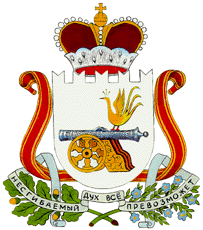 АДМИНИСТРАЦИЯ БОЛТУТИНСКОГО СЕЛЬСКОГОПОСЕЛЕНИЯ ГЛИНКОВСКОГО РАЙОНА СМОЛЕНСКОЙ ОБЛАСТИПОСТАНОВЛЕНИЕот 22 декабря  2023г.                                                           № 79В соответствии со статьей 160.2 Бюджетного кодекса Российской Федерации, постановлением Правительства Российской Федерации от 16 сентября  2021 года № 1568 «Об утверждении общих требований к закреплению за органами государственной власти (государственными органами) субъекта Российской Федерации, органами управления территориальными фондами обязательного медицинского страхования, органами местного самоуправления, органами местной администрации полномочий главного администратора источников финансирования дефицита бюджета и к утверждению перечня главных администраторов источников финансирования дефицита бюджета субъекта Российской Федерации, бюджета территориального фонда обязательного медицинского страхования, местного бюджета»Администрация Болтутинского сельского поселения Глинковского района Смоленской области постановляет:Утвердить прилагаемый Перечень главных администраторов источников финансирования дефицита бюджета Болтутинского сельского поселения Глинковского района Смоленской области.2.Признать утратившим силу постановление Администрации муниципального образования Болтутинского сельского поселения Глинковского района Смоленской области от 22.12.2022№ 77«Об утверждении Перечня главных администраторов источников финансирования бюджета Болтутинского сельского поселения Глинковского района Смоленской области».Глава муниципального образования	Болтутинского сельского поселенияГлинковского района Смоленской области                                    О.П. АнтиповаПереченьглавных администраторов источников финансирования дефицита бюджета Болтутинского сельского поселения Глинковского района Смоленской областиУтвержденпостановлением Администрации Болтутинского сельского поселения Глинковского района Смоленской области от 22 декабря  2023 г. №79Код бюджетной классификации Российской ФедерацииКод бюджетной классификации Российской ФедерацииКод бюджетной классификации Российской ФедерацииКод бюджетной классификации Российской ФедерацииНаименование главного администратора, источника финансирования дефицита бюджета поселенияглавного администратораисточника финансирования дефицита бюджетаНаименование главного администратора, источника финансирования дефицита бюджета поселения123912Администрация Болтутинского  сельского поселения Глинковского района Смоленской области91201 02 00 00 10 0000 710Привлечениесельскими поселениями кредитов от кредитных организаций в валюте Российской Федерации91201 02 00 00 10 0000 810Погашение сельскими поселениями кредитов от кредитных организаций в валюте Российской Федерации91201 03 01 00 10 0000 710Привлечение кредитов из других бюджетов бюджетной системы Российской Федерации бюджетами сельских поселений в валюте Российской Федерации91201 03 01 00 10 0000 810Погашение бюджетами сельских поселений кредитов от других бюджетов бюджетнойсистемы Российской Федерации в валюте Российской Федерации912          01 05 02 01 10 0000 510Увеличение прочих остатков денежных средств бюджетов сельских поселений912          01 05 02 01 10 0000 610Уменьшение прочих остатков денежных средств бюджетов сельских поселений